Интегрирование функций, содержащих квадратный трехчлен в знаменателе.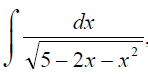 Интегрирование тригонометрических функций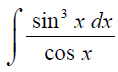 Интегрирование иррациональных функций. Вычисление определенного интеграла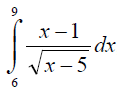 Изменить порядок интегрирования, сделать чертеж.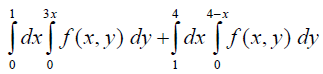 Найти частное решение дифференциального уравнения, удовлетворяющее данному начальному условию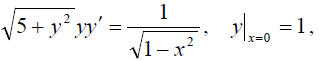 Найти общее решение дифференциального уравнения 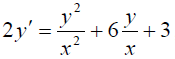 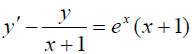 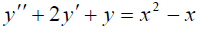 Найти частное решение дифференциального уравнения, удовлетворяющее данным начальным условиям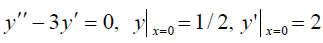 Исследовать на сходимость числовые ряды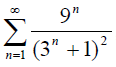 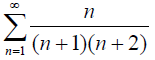 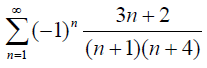 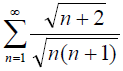 